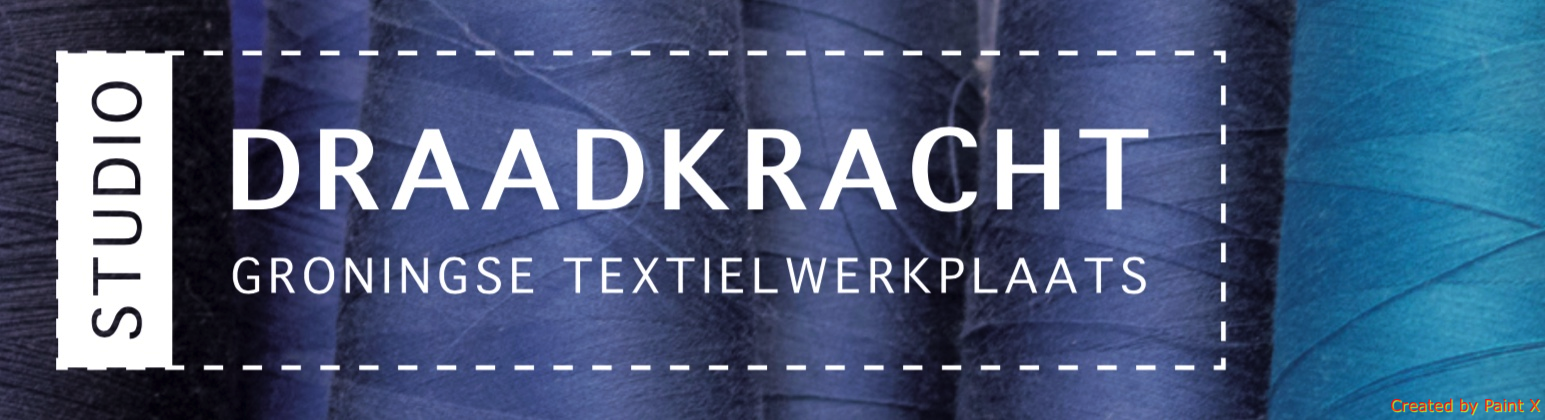 Vacature Vrijwilliger Communicatie en PR talentvoor 2-4 uur per week